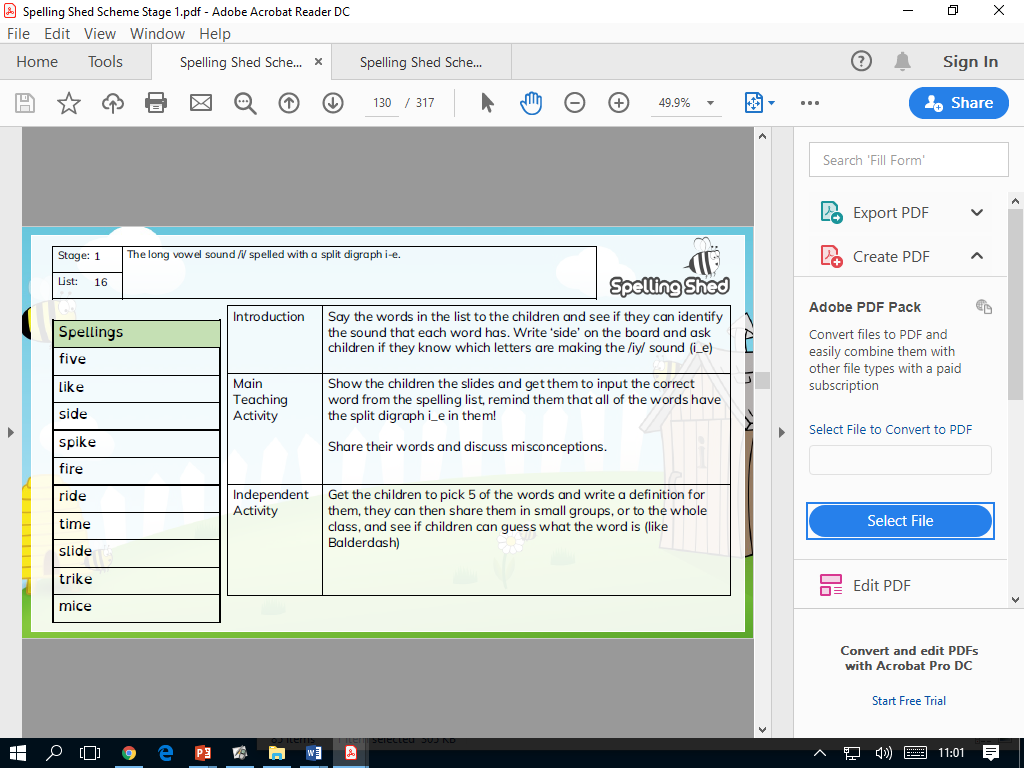 Spelling Test: Year 2 Given: 27.1.20 Test: 3.2.20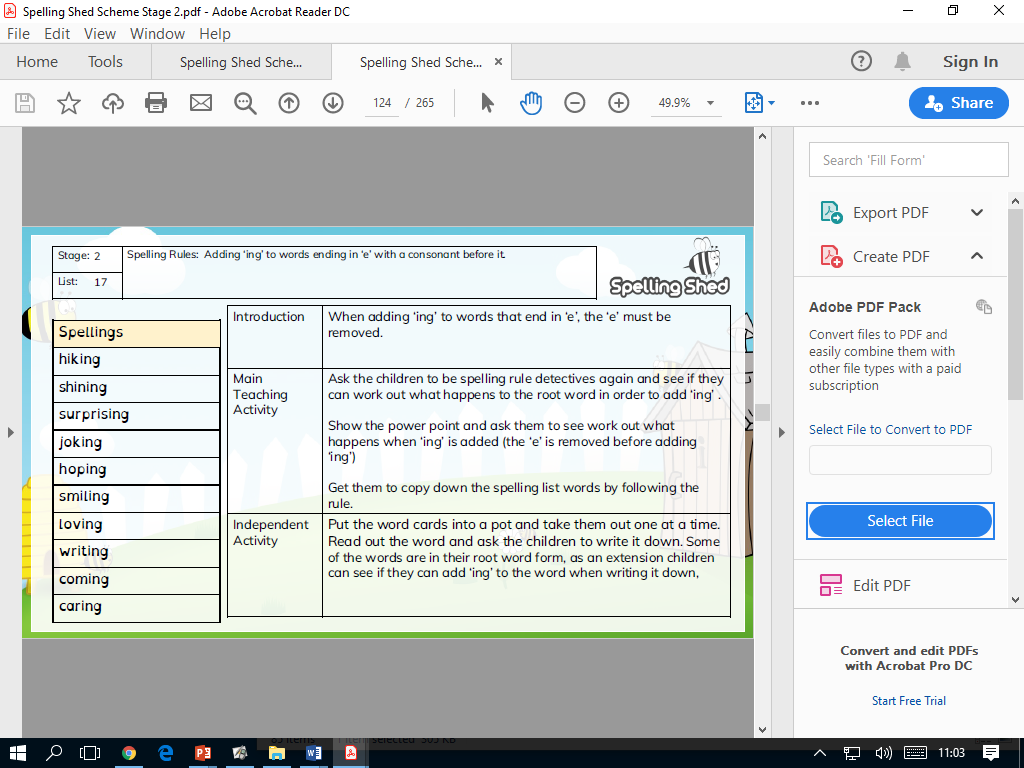 